ТОМСКАЯ ОБЛАСТЬЗАКОНО МУНИЦИПАЛЬНЫХ ДОЛЖНОСТЯХ В ТОМСКОЙ ОБЛАСТИПринятпостановлениемГосударственной ДумыТомской областиот 27.09.2007 N 565Статья 1. Реестр муниципальных должностей в Томской области(в ред. Закона Томской области от 15.03.2013 N 35-ОЗ)1. Муниципальные должности в Томской области устанавливаются муниципальными правовыми актами в соответствии с реестром муниципальных должностей в Томской области (приложение 1 к настоящему Закону).(в ред. Закона Томской области от 15.03.2013 N 35-ОЗ)2. Реестр муниципальных должностей в Томской области представляет собой перечень наименований муниципальных должностей, замещаемых на постоянной основе в органах местного самоуправления, избирательных комиссиях муниципальных образований.3. Утратила силу. - Закон Томской области от 15.03.2013 N 35-ОЗ.4. В случае досрочного прекращения полномочий главы муниципального образования по основаниям, предусмотренным частями 6, 6.1 статьи 36 Федерального закона от 6 октября 2003 года N 131-ФЗ "Об общих принципах организации местного самоуправления в Российской Федерации", трудовые договоры с муниципальными служащими, замещающими должности муниципальной службы, учреждаемые для непосредственного обеспечения исполнения полномочий главы муниципального образования, расторгаются со дня вступления в должность вновь избранного главы муниципального образования.(часть 4 введена Законом Томской области от 25.07.2013 N 132-ОЗ)Статья 2. Содержание реестра муниципальных должностей в Томской области(в ред. Закона Томской области от 04.04.2008 N 62-ОЗ)Реестр муниципальных должностей в Томской области включает в себя перечень следующих муниципальных должностей:1) председатель представительного органа муниципального образования;2) заместитель председателя представительного органа муниципального образования;3) депутат представительного органа муниципального образования;4) глава муниципального образования;5) глава муниципального образования - председатель представительного органа муниципального образования;6) глава муниципального образования - глава администрации - председатель представительного органа муниципального образования;7) председатель контрольно-счетного органа муниципального образования;(п. 7 в ред. Закона Томской области от 15.03.2013 N 35-ОЗ)7-1) заместитель председателя контрольно-счетного органа муниципального образования;(п. 7-1 введен Законом Томской области от 15.03.2013 N 35-ОЗ)7-2) аудитор контрольно-счетного органа муниципального образования;(п. 7-2 введен Законом Томской области от 15.03.2013 N 35-ОЗ)8) председатель избирательной комиссии муниципального образования, действующей на постоянной основе и являющейся юридическим лицом;9) заместитель председателя избирательной комиссии муниципального образования, действующей на постоянной основе и являющейся юридическим лицом;10) секретарь избирательной комиссии муниципального образования, действующей на постоянной основе и являющейся юридическим лицом.Статьи 3 - 4. Утратили силу. - Закон Томской области от 15.03.2013 N 35-ОЗ.Статья 5. Должностные оклады по муниципальным должностям в Томской области(в ред. Закона Томской области от 15.03.2013 N 35-ОЗ)1. Размеры должностных окладов по муниципальным должностям в Томской области устанавливаются муниципальными правовыми актами, издаваемыми представительным органом муниципального образования в соответствии с приложением 3 к настоящему Закону, с учетом численности населения, проживающего на территории муниципального образования. Численность населения, проживающего на территории муниципального образования, определяется на основании данных, полученных из Территориального органа Федеральной службы государственной статистики по Томской области.(в ред. Закона Томской области от 15.03.2013 N 35-ОЗ)В случае получения статистических данных об уменьшении или увеличении численности населения муниципального образования соответственно ниже или выше предельных значений, указанных в приложении 3 к настоящему Закону, размеры должностных окладов лиц, замещающих муниципальные должности в соответствующем муниципальном образовании, изменяются со следующего финансового года.(в ред. Закона Томской области от 15.03.2013 N 35-ОЗ)(часть 1 в ред. Закона Томской области от 05.04.2010 N 55-ОЗ)2. Для исчисления должностных окладов лиц, замещающих муниципальные должности в Томской области, используется расчетная единица, устанавливаемая решением представительного органа муниципального образования. Указанная расчетная единица не может превышать размера расчетной единицы, устанавливаемой законом Томской области.(в ред. Законов Томской области от 08.08.2011 N 167-ОЗ, от 15.03.2013 N 35-ОЗ)Статья 6. Вступление в силу настоящего ЗаконаНастоящий Закон вступает в силу с 1 января 2008 года.ГубернаторТомской областиВ.М.КРЕССТомск9 октября 2007 годаN 223-ОЗПриложение 1к ЗаконуТомской области"О муниципальных должностях в Томской области"РЕЕСТРМУНИЦИПАЛЬНЫХ ДОЛЖНОСТЕЙ В ТОМСКОЙ ОБЛАСТИ┌───┬──────────────────────────────────────────────────────────────────────┐│NN │                 Наименование муниципальной должности                 ││пп │                                                                      │├───┼──────────────────────────────────────────────────────────────────────┤│1  │Председатель представительного органа муниципального образования      │├───┼──────────────────────────────────────────────────────────────────────┤│2  │Заместитель председателя представительного органа муниципального      ││   │образования                                                           │├───┼──────────────────────────────────────────────────────────────────────┤│3  │Депутат представительного органа муниципального образования           │├───┼──────────────────────────────────────────────────────────────────────┤│4  │Глава муниципального образования                                      │├───┼──────────────────────────────────────────────────────────────────────┤│5  │Глава муниципального образования - председатель представительного     ││   │органа муниципального образования                                     │├───┼──────────────────────────────────────────────────────────────────────┤│6  │Глава муниципального образования - глава администрации - председатель ││   │представительного органа муниципального образования                   │├───┼──────────────────────────────────────────────────────────────────────┤│7  │Председатель контрольно-счетного органа муниципального образования    ││(в ред. Закона Томской области от 15.03.2013 N 35-ОЗ)                     │├───┼──────────────────────────────────────────────────────────────────────┤│7-1│Заместитель председателя контрольно-счетного органа муниципального    ││   │образования                                                           ││(п. 7-1 введен Законом Томской области от 15.03.2013 N 35-ОЗ)             │├───┼──────────────────────────────────────────────────────────────────────┤│7-2│Аудитор контрольно-счетного органа муниципального образования         ││(п. 7-2 введен Законом Томской области от 15.03.2013 N 35-ОЗ)             │├───┼──────────────────────────────────────────────────────────────────────┤│8  │Председатель избирательной комиссии муниципального образования,       ││   │действующей на постоянной основе и являющейся юридическим лицом       │├───┼──────────────────────────────────────────────────────────────────────┤│9  │Заместитель председателя избирательной комиссии муниципального        ││   │образования, действующей на постоянной основе и являющейся юридическим││   │лицом                                                                 │├───┼──────────────────────────────────────────────────────────────────────┤│10 │Секретарь избирательной комиссии муниципального образования,          ││   │действующей на постоянной основе и являющейся юридическим лицом";     │└───┴──────────────────────────────────────────────────────────────────────┘Приложение 2к ЗаконуТомской области"О муниципальных должностях и должностяхмуниципальной службы в Томской области"РЕЕСТРДОЛЖНОСТЕЙ МУНИЦИПАЛЬНОЙ СЛУЖБЫ В ТОМСКОЙ ОБЛАСТИУтратил силу. - Закон Томской области от 15.03.2013 N 35-ОЗ.Приложение 3к ЗаконуТомской области"О муниципальных должностях в Томской области"РАЗМЕРЫ ДОЛЖНОСТНЫХ ОКЛАДОВПО МУНИЦИПАЛЬНЫМ ДОЛЖНОСТЯМ В ТОМСКОЙ ОБЛАСТИ┌───┬───────────────┬───────────────────────────────────────────────────────────────────────────────────────────────────────────────────────────────────────────────────┐│   │               │                          Месячные должностные оклады в расчетных единицах в зависимости от численности населения (чел.)                           ││   │               ├───────────────────────────────────────────────────────┬───────────────────────────────┬───────────────────────────────────────────────────────────┤│   │               │                    городской округ                    │      муниципальный район      │                         поселение                         ││NN │ Наименование  ├───────┬───────┬───────┬───────┬───────┬───────┬───────┼───────┬───────┬───────┬───────┼───────┬───────┬───────┬───────┬───────┬──────┬──────┬─────┤│пп │   должности   │от 500 │от 400 │от 300 │от 200 │от 100 │ от 10 │       │ от 50 │ от 30 │ от 10 │       │ от 30 │ от 15 │ от 10 │ от 5  │ от 3  │ от 1 │от 500│     ││   │               │тыс. и │тыс. до│тыс. до│тыс. до│тыс. до│тыс. до│ до 10 │тыс. и │тыс. до│тыс. до│ до 10 │тыс. и │тыс. до│тыс. до│тыс. до│тыс. до│ тыс. │ до 1 │ до  ││   │               │ выше  │  500  │  400  │  300  │  200  │  100  │ тыс.  │ выше  │50 тыс.│30 тыс.│ тыс.  │ выше  │30 тыс.│15 тыс.│10 тыс.│5 тыс. │ до 3 │ тыс. │ 500 ││   │               │       │ тыс.  │ тыс.  │ тыс.  │ тыс.  │ тыс.  │       │       │       │       │       │       │       │       │       │       │ тыс. │      │     │├───┼───────────────┼───────┼───────┼───────┼───────┼───────┼───────┼───────┼───────┼───────┼───────┼───────┼───────┼───────┼───────┼───────┼───────┼──────┼──────┼─────┤│1  │       2       │   3   │   4   │   5   │   6   │   7   │   8   │   9   │  10   │  11   │  12   │  13   │  14   │  15   │  16   │  17   │  18   │  19  │  20  │ 21  │├───┼───────────────┼───────┼───────┼───────┼───────┼───────┼───────┼───────┼───────┼───────┼───────┼───────┼───────┼───────┼───────┼───────┼───────┼──────┼──────┼─────┤│ 1 │Председатель   │29 - 31│27 - 29│25 - 27│23 - 25│21 - 23│19 - 21│15 - 17│20 - 22│19 - 21│18 - 20│15 - 17│17 - 19│16 - 18│14 - 18│12 - 16│11 - 14│9 - 13│7 - 10│5 - 8││   │представитель- │       │       │       │       │       │       │       │       │       │       │       │       │       │       │       │       │      │      │     ││   │ного органа    │       │       │       │       │       │       │       │       │       │       │       │       │       │       │       │       │      │      │     ││   │муниципального │       │       │       │       │       │       │       │       │       │       │       │       │       │       │       │       │      │      │     ││   │образования,   │       │       │       │       │       │       │       │       │       │       │       │       │       │       │       │       │      │      │     ││   │действующий на │       │       │       │       │       │       │       │       │       │       │       │       │       │       │       │       │      │      │     ││   │постоянной     │       │       │       │       │       │       │       │       │       │       │       │       │       │       │       │       │      │      │     ││   │основе         │       │       │       │       │       │       │       │       │       │       │       │       │       │       │       │       │      │      │     │├───┼───────────────┼───────┼───────┼───────┼───────┼───────┼───────┼───────┼───────┼───────┼───────┼───────┼───────┼───────┼───────┼───────┼───────┼──────┼──────┼─────┤│ 2 │Глава          │29 - 31│27 - 29│25 - 27│23 - 25│21 - 23│19 - 21│15 - 17│20 - 22│19 - 21│18 - 20│15 - 17│17 - 19│16 - 18│14 - 18│12 - 16│11 - 14│9 - 13│7 - 10│5 - 8││   │муниципального │       │       │       │       │       │       │       │       │       │       │       │       │       │       │       │       │      │      │     ││   │образования,   │       │       │       │       │       │       │       │       │       │       │       │       │       │       │       │       │      │      │     ││   │глава          │       │       │       │       │       │       │       │       │       │       │       │       │       │       │       │       │      │      │     ││   │муниципального │       │       │       │       │       │       │       │       │       │       │       │       │       │       │       │       │      │      │     ││   │образования -  │       │       │       │       │       │       │       │       │       │       │       │       │       │       │       │       │      │      │     ││   │председатель   │       │       │       │       │       │       │       │       │       │       │       │       │       │       │       │       │      │      │     ││   │представитель- │       │       │       │       │       │       │       │       │       │       │       │       │       │       │       │       │      │      │     ││   │ного органа    │       │       │       │       │       │       │       │       │       │       │       │       │       │       │       │       │      │      │     ││   │муниципального │       │       │       │       │       │       │       │       │       │       │       │       │       │       │       │       │      │      │     ││   │образования    │       │       │       │       │       │       │       │       │       │       │       │       │       │       │       │       │      │      │     ││(в ред. Закона Томской области от 04.04.2008 N 62-ОЗ)                                                                                                                  │├───┼───────────────┴───────┴───────┴───────┴───────┴───────┴───────┴───────┴───────┴───────┴───────┴───────┴───────┴───────┴───────┴───────┴───────┴──────┴──────┴─────┤│ 3 │Утратил силу. - Закон Томской области от 15.03.2013 N 35-ОЗ                                                                                                        │├───┼───────────────┬───────┬───────┬───────┬───────┬───────┬───────┬───────┬───────┬───────┬───────┬───────┬───────┬───────┬───────┬───────┬───────┬──────┬──────┬─────┤│ 4 │Глава          │       │       │       │       │       │       │       │       │       │       │       │       │       │14 - 19│12 - 17│11 - 15│9 - 13│7 - 11│6 - 9││   │муниципального │       │       │       │       │       │       │       │       │       │       │       │       │       │       │       │       │      │      │     ││   │образования -  │       │       │       │       │       │       │       │       │       │       │       │       │       │       │       │       │      │      │     ││   │глава          │       │       │       │       │       │       │       │       │       │       │       │       │       │       │       │       │      │      │     ││   │администрации -│       │       │       │       │       │       │       │       │       │       │       │       │       │       │       │       │      │      │     ││   │председатель   │       │       │       │       │       │       │       │       │       │       │       │       │       │       │       │       │      │      │     ││   │представитель- │       │       │       │       │       │       │       │       │       │       │       │       │       │       │       │       │      │      │     ││   │ного органа    │       │       │       │       │       │       │       │       │       │       │       │       │       │       │       │       │      │      │     ││   │муниципального │       │       │       │       │       │       │       │       │       │       │       │       │       │       │       │       │      │      │     ││   │образования    │       │       │       │       │       │       │       │       │       │       │       │       │       │       │       │       │      │      │     ││(в ред. Закона Томской области от 04.04.2008 N 62-ОЗ)                                                                                                                  │├───┼───────────────┴───────┴───────┴───────┴───────┴───────┴───────┴───────┴───────┴───────┴───────┴───────┴───────┴───────┴───────┴───────┴───────┴──────┴──────┴─────┤│ 5 │Утратил силу. - Закон Томской области от 15.03.2013 N 35-ОЗ                                                                                                        │├───┼───────────────┬───────┬───────┬───────┬───────┬───────┬───────┬───────┬───────┬───────┬───────┬───────┬───────┬───────┬───────┬───────┬───────┬──────┬──────┬─────┤│ 6 │Заместитель    │22 - 24│21 - 22│20 - 21│19 - 20│18 - 20│16 - 18│12 - 14│17 - 19│16 - 18│15 - 17│12 - 14│14 - 16│13 - 15│12 - 14│10 - 12│8 - 10 │7 - 9 │5 - 7 │5 - 6││   │председателя   │       │       │       │       │       │       │       │       │       │       │       │       │       │       │       │       │      │      │     ││   │представитель- │       │       │       │       │       │       │       │       │       │       │       │       │       │       │       │       │      │      │     ││   │ного органа    │       │       │       │       │       │       │       │       │       │       │       │       │       │       │       │       │      │      │     ││   │муниципального │       │       │       │       │       │       │       │       │       │       │       │       │       │       │       │       │      │      │     ││   │образования    │       │       │       │       │       │       │       │       │       │       │       │       │       │       │       │       │      │      │     ││(в ред. Законов Томской области от 04.04.2008 N 62-ОЗ, от 15.03.2013 N 35-ОЗ)                                                                                          │├───┼───────────────┴───────┴───────┴───────┴───────┴───────┴───────┴───────┴───────┴───────┴───────┴───────┴───────┴───────┴───────┴───────┴───────┴──────┴──────┴─────┤│7 -│Утратили силу. - Закон Томской области от 15.03.2013 N 35-ОЗ                                                                                                       ││12 │                                                                                                                                                                   │├───┼───────────────┬───────┬───────┬───────┬───────┬───────┬───────┬───────┬───────┬───────┬───────┬───────┬───────┬───────┬───────┬───────┬───────┬──────┬──────┬─────┤│13 │Председатель,  │22 - 26│15 - 21│15 - 21│15 - 20│15 - 20│14 - 17│11 - 13│12 - 16│11 - 14│10 - 13│9 - 11 │9 - 10 │9 - 10 │7 - 8  │7 - 8  │7 - 8  │7 - 8 │5 - 6 │4 - 5││   │заместитель    │       │       │       │       │       │       │       │       │       │       │       │       │       │       │       │       │      │      │     ││   │председателя   │       │       │       │       │       │       │       │       │       │       │       │       │       │       │       │       │      │      │     ││   │контрольно-    │       │       │       │       │       │       │       │       │       │       │       │       │       │       │       │       │      │      │     ││   │счетного органа│       │       │       │       │       │       │       │       │       │       │       │       │       │       │       │       │      │      │     ││   │муниципального │       │       │       │       │       │       │       │       │       │       │       │       │       │       │       │       │      │      │     ││   │образования    │       │       │       │       │       │       │       │       │       │       │       │       │       │       │       │       │      │      │     ││(в ред. Законов Томской области от 04.04.2008 N 62-ОЗ, от 15.03.2013 N 35-ОЗ, от 14.02.2014 N 14-ОЗ)                                                                   │├───┼───────────────┼───────┼───────┼───────┼───────┼───────┼───────┼───────┼───────┼───────┼───────┼───────┼───────┼───────┼───────┼───────┼───────┼──────┼──────┼─────┤│14 │Председатель,  │16 - 22│15 - 21│15 - 21│15 - 20│15 - 20│14 - 17│11 - 13│9 - 10 │9 - 10 │9 - 10 │9 - 10 │9 - 10 │9 - 10 │8 - 9  │7 - 8  │7 - 8  │7 - 8 │5 - 6 │4 - 5││   │заместитель    │       │       │       │       │       │       │       │       │       │       │       │       │       │       │       │       │      │      │     ││   │председателя   │       │       │       │       │       │       │       │       │       │       │       │       │       │       │       │       │      │      │     ││   │избирательной  │       │       │       │       │       │       │       │       │       │       │       │       │       │       │       │       │      │      │     ││   │комиссии       │       │       │       │       │       │       │       │       │       │       │       │       │       │       │       │       │      │      │     ││   │муниципального │       │       │       │       │       │       │       │       │       │       │       │       │       │       │       │       │      │      │     ││   │образования,   │       │       │       │       │       │       │       │       │       │       │       │       │       │       │       │       │      │      │     ││   │действующей на │       │       │       │       │       │       │       │       │       │       │       │       │       │       │       │       │      │      │     ││   │постоянной     │       │       │       │       │       │       │       │       │       │       │       │       │       │       │       │       │      │      │     ││   │основе и       │       │       │       │       │       │       │       │       │       │       │       │       │       │       │       │       │      │      │     ││   │являющейся     │       │       │       │       │       │       │       │       │       │       │       │       │       │       │       │       │      │      │     ││   │юридическим    │       │       │       │       │       │       │       │       │       │       │       │       │       │       │       │       │      │      │     ││   │лицом,         │       │       │       │       │       │       │       │       │       │       │       │       │       │       │       │       │      │      │     ││   │работающие на  │       │       │       │       │       │       │       │       │       │       │       │       │       │       │       │       │      │      │     ││   │постоянной     │       │       │       │       │       │       │       │       │       │       │       │       │       │       │       │       │      │      │     ││   │основе с правом│       │       │       │       │       │       │       │       │       │       │       │       │       │       │       │       │      │      │     ││   │решающего      │       │       │       │       │       │       │       │       │       │       │       │       │       │       │       │       │      │      │     ││   │голоса         │       │       │       │       │       │       │       │       │       │       │       │       │       │       │       │       │      │      │     │├───┼───────────────┼───────┼───────┼───────┼───────┼───────┼───────┼───────┼───────┼───────┼───────┼───────┼───────┼───────┼───────┼───────┼───────┼──────┼──────┼─────┤│15 │Секретарь      │14 - 18│14 - 18│13 - 17│13 - 17│13 - 16│10 - 14│8 - 11 │7 - 8  │7 - 8  │7 - 8  │7 - 8  │7 - 8  │7 - 8  │7 - 8  │7 - 8  │7 - 8  │7 - 8 │5 - 6 │4 - 5││   │избирательной  │       │       │       │       │       │       │       │       │       │       │       │       │       │       │       │       │      │      │     ││   │комиссии       │       │       │       │       │       │       │       │       │       │       │       │       │       │       │       │       │      │      │     ││   │муниципального │       │       │       │       │       │       │       │       │       │       │       │       │       │       │       │       │      │      │     ││   │образования,   │       │       │       │       │       │       │       │       │       │       │       │       │       │       │       │       │      │      │     ││   │действующей на │       │       │       │       │       │       │       │       │       │       │       │       │       │       │       │       │      │      │     ││   │постоянной     │       │       │       │       │       │       │       │       │       │       │       │       │       │       │       │       │      │      │     ││   │основе и       │       │       │       │       │       │       │       │       │       │       │       │       │       │       │       │       │      │      │     ││   │являющейся     │       │       │       │       │       │       │       │       │       │       │       │       │       │       │       │       │      │      │     ││   │юридическим    │       │       │       │       │       │       │       │       │       │       │       │       │       │       │       │       │      │      │     ││   │лицом,         │       │       │       │       │       │       │       │       │       │       │       │       │       │       │       │       │      │      │     ││   │работающий на  │       │       │       │       │       │       │       │       │       │       │       │       │       │       │       │       │      │      │     ││   │постоянной     │       │       │       │       │       │       │       │       │       │       │       │       │       │       │       │       │      │      │     ││   │основе с правом│       │       │       │       │       │       │       │       │       │       │       │       │       │       │       │       │      │      │     ││   │решающего      │       │       │       │       │       │       │       │       │       │       │       │       │       │       │       │       │      │      │     ││   │голоса         │       │       │       │       │       │       │       │       │       │       │       │       │       │       │       │       │      │      │     │├───┼───────────────┴───────┴───────┴───────┴───────┴───────┴───────┴───────┴───────┴───────┴───────┴───────┴───────┴───────┴───────┴───────┴───────┴──────┴──────┴─────┤│16 │Утратил силу. - Закон Томской области от 15.03.2013 N 35-ОЗ                                                                                                        │├───┼───────────────┬───────┬───────┬───────┬───────┬───────┬───────┬───────┬───────┬───────┬───────┬───────┬───────┬───────┬───────┬───────┬───────┬──────┬──────┬─────┤│17 │Депутат        │14 - 20│14 - 20│14 - 19│13 - 19│13 - 19│12 - 16│9 - 12 │7 - 8  │7 - 8  │7 - 8  │7 - 8  │7 - 8  │7 - 8  │7 - 8  │7 - 8  │7 - 8  │7 - 8 │5 - 6 │4 - 5││   │представитель- │       │       │       │       │       │       │       │       │       │       │       │       │       │       │       │       │      │      │     ││   │ного органа    │       │       │       │       │       │       │       │       │       │       │       │       │       │       │       │       │      │      │     ││   │местного       │       │       │       │       │       │       │       │       │       │       │       │       │       │       │       │       │      │      │     ││   │самоуправления,│       │       │       │       │       │       │       │       │       │       │       │       │       │       │       │       │      │      │     ││   │действующий на │       │       │       │       │       │       │       │       │       │       │       │       │       │       │       │       │      │      │     ││   │постоянной     │       │       │       │       │       │       │       │       │       │       │       │       │       │       │       │       │      │      │     ││   │основе         │       │       │       │       │       │       │       │       │       │       │       │       │       │       │       │       │      │      │     │├───┼───────────────┼───────┼───────┼───────┼───────┼───────┼───────┼───────┼───────┼───────┼───────┼───────┼───────┼───────┼───────┼───────┼───────┼──────┼──────┼─────┤│18 │Аудитор        │16 - 21│14 - 18│13 - 17│13 - 17│13 - 16│7 - 8  │7 - 8  │7 - 8  │7 - 8  │7 - 8  │7 - 8  │7 - 8  │7 - 8  │7 - 8  │7 - 8  │7 - 8  │7 - 8 │5 - 6 │4 - 5││   │контрольно-    │       │       │       │       │       │       │       │       │       │       │       │       │       │       │       │       │      │      │     ││   │счетного органа│       │       │       │       │       │       │       │       │       │       │       │       │       │       │       │       │      │      │     ││   │муниципального │       │       │       │       │       │       │       │       │       │       │       │       │       │       │       │       │      │      │     ││   │образования    │       │       │       │       │       │       │       │       │       │       │       │       │       │       │       │       │      │      │     ││(в ред. Законов Томской области от 15.03.2013 N 35-ОЗ, от 14.02.2014 N 14-ОЗ)                                                                                          │├───┼───────────────┼───────┼───────┼───────┼───────┼───────┼───────┼───────┼───────┼───────┼───────┼───────┼───────┼───────┼───────┼───────┼───────┼──────┼──────┼─────┤│19-│Утратили силу. - Закон Томской области от 15.03.2013 N 35-ОЗ                                                                                                       ││26 │                                                                                                                                                                   │└───┴───────────────┴───────┴───────┴───────┴───────┴───────┴───────┴───────┴───────┴───────┴───────┴───────┴───────┴───────┴───────┴───────┴───────┴──────┴──────┴─────┘Примечание:1. Заместителям руководителей органов местного самоуправления и их структурных подразделений, избирательных комиссий муниципального образования должностной оклад устанавливается на 10 - 20% ниже должностного оклада соответствующего руководителя.2. Учитывая особенности функционирования муниципального образования городского округа - закрытого административно-территориального образования Северск Томской области, отнести его к муниципальным образованиям по оплате труда с численностью населения от 300 тыс. до 400 тыс. чел. на период предоставления из федерального бюджета межбюджетных трансфертов областному бюджету для предоставления дотаций городскому округу - закрытому административно-территориальному образованию Северск Томской области.(в ред. Закона Томской области от 05.04.2010 N 55-ОЗ)3. Расчетная единица, упоминаемая в настоящем приложении, устанавливается решением представительного органа муниципального образования и не может превышать размера расчетной единицы, устанавливаемой законом Томской области.(п. 3 введен Законом Томской области от 08.08.2011 N 167-ОЗ)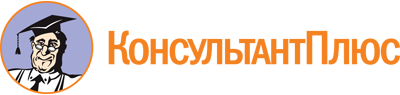 Закон Томской области от 09.10.2007 N 223-ОЗ
(ред. от 14.02.2014)
"О муниципальных должностях в Томской области"
(принят постановлением Государственной Думы Томской области от 27.09.2007 N 565)
(вместе с "Реестром муниципальных должностей в Томской области")Документ предоставлен КонсультантПлюс

www.consultant.ru

Дата сохранения: 28.10.2022
 9 октября 2007 годаN 223-ОЗСписок изменяющих документов(в ред. Законов Томской областиот 07.12.2007 N 263-ОЗ, от 04.04.2008 N 62-ОЗ,от 11.08.2008 N 157-ОЗ, от 07.07.2009 N 114-ОЗ,от 05.04.2010 N 55-ОЗ, от 08.08.2011 N 167-ОЗ,от 15.03.2013 N 35-ОЗ, от 25.07.2013 N 132-ОЗ,от 14.02.2014 N 14-ОЗ)Список изменяющих документов(в ред. Законов Томской областиот 04.04.2008 N 62-ОЗ, от 15.03.2013 N 35-ОЗ)Список изменяющих документов(в ред. Законов Томской областиот 04.04.2008 N 62-ОЗ, от 05.04.2010 N 55-ОЗ,от 08.08.2011 N 167-ОЗ, от 15.03.2013 N 35-ОЗ,от 14.02.2014 N 14-ОЗ)